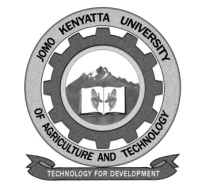 W1-2-60-1-6JOMO KENYATTA UNIVERSITY OF AGRICULTURE AND TECHNOLOGYUniversity Examinations 2015/2016YEAR I SEMESTER I EXAMINATION FOR THE DEGREE OF BACHELOR OF SCIENCE IN GENOMIC SCIENCESZL 2112:  PRINCIPLES OF TRANSMISSIONDATE:   DEC, 2015				        		 TIME:  2 HOURSINSTRUCTIONS:  Answer Question ONE (Compulsory) and Any Other TWO Questions.Question One a)	Describe briefly the three great milestones in genetics.	[6 marks]b)	Discuss briefly factors contributing to successful experimentation by Mendel.	[6 marks]c)	Explain briefly the phenomenon of epistals.	[6 marks]d)	Distinguish between mitosis and meiosis.	[6 marks]e)	State the evidence for the existence of cytoplasmic inheritance.	[6 marks]	Question Two (20 Marks)Discuss variations to Mendel inheritance involving single gene.Question Three (20 Marks)Describe the chromosome theory of inheritance and its validation.Question Four (20 Marks)Describe linkage  and recombination.	Question Five (20 Marks)Discuss the concept of extranuclear genome.